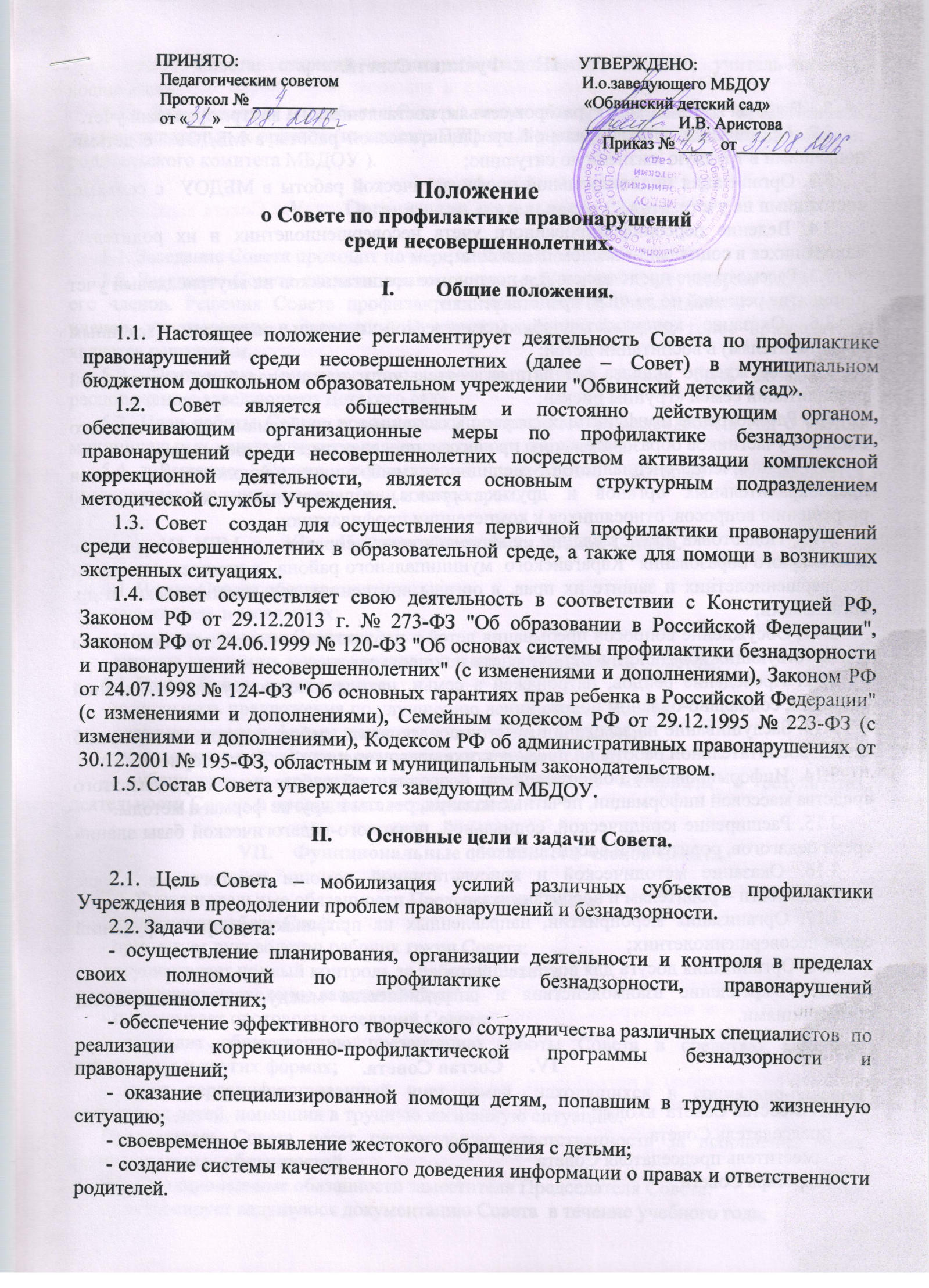 Функции Совета.3.1.Выборы и назначение кураторов семьям, поставленных на внутрисадовский учет.3.2. Организация индивидуальной профилактической работы в МБДОУ  с детьми, попавшими в трудную жизненную ситуацию;3.3. Организация индивидуальной профилактической работы в МБДОУ  с семьями, состоящими на учете; 3.4. Ведение персонифицированного учета несовершеннолетних и их родителей, находящихся в социально-опасном положении;3.5. Рассмотрение представлений о постановке воспитанников на внутрисадовый учет и принятие решений по данным представлениям;3.6. Оказание консультативной, методической помощи родителям (законным представителям) в воспитании детей;3.7. Обсуждение анализа результатов деятельности воспитателей по комплексной реабилитации семей «группы риска»;3.8. Рассмотрение конфликтных ситуаций, связанных с проблемами межличностного общения участников образовательного процесса в пределах своей компетенции;3.9. Привлечение специалистов – медицинских работников, психологов, работников правоохранительных органов и других органов, общественности к совместному разрешению вопросов, относящихся к компетенции профилактики;3.10. Подготовка представлений, информационных справок  в МБУ "Управление дошкольного образования" Карагайского  муниципального района,  в комиссию по делам несовершеннолетних и защите их прав, в органы внутренних дел, органы опеки  и др. организации;                              3.11. Обсуждение вопросов пребывания детей в неблагополучных семьях, подготовка соответствующих ходатайств в органы опеки и попечительства;3.12. Проведение рейдов, патронажей в семьи, находящихся в трудной жизненной ситуации, социально-опасном положении;3.13. Заслушивание на заседании отчетов председателя, рабочих групп, педагогов об итогах воспитательной работы по профилактике правонарушений и безнадзорности 3.14. Информирование общественности о проводимой работе, используя для этого средства массовой информации, печатные издания, отчеты и другие формы и методы.3.15. Расширение юридической, социальной, психолого-педагогической базы знаний среди педагогов, родителей и воспитанников;3.16. Оказание методической и консультативной помощи педагогам, в случае необходимости – родителям и воспитанникам;3.17. Организация мероприятий, направленных на профилактику правонарушений среди несовершеннолетних;3.18. Организация досуга для воспитанников.3.19. Укрепление взаимодействия и сотрудничества между заинтересованными организациями.Состав Совета.4.1. В состав Совета  входят:- председатель Совета- заместитель председателя Совета- секретарь Совета- члены Совета: старший воспитатель, социальный педагог, учитель-логопед, воспитатели.4.2. Для участия в работе Совета могут быть приглашены представители правоохранительных органов (инспектор ПДН и т.п.), родители (активные представители родительского комитета МБДОУ ).Организация деятельности Совета.5.1. Заседание Совета проходит по мере необходимости .5.2. Заседание Совета является правомочным, если на нем присутствуют более 50 % его членов. Решения Совета профилактики принимаются большинством голосов его членов, участвующих в заседании. В случае равенства голосов, голос председателя является решающим.5.2. Экстренное (внеочередное) заседание Совета может быть созвано по распоряжению заведующего Детского сада.5.3. План работы Совета профилактики составляется на календарный год с учетом муниципальных целевых программ и нормативных документов.5.4. Решение Совета оформляется протоколом, который подписывается председательствующим на заседании и секретарем.Права и обязанности членов Совета.6.1. Члены Совета обязаны:- участвовать в заседаниях;- выполнять решения Совета;- активно принимать участие в мероприятиях, организуемых Советом.6.2. Члены Совета имеют право:- высказывать предложения по улучшению деятельности Совета;- совершенствовать формы и методы воспитательной работы;- участвовать в разработке и реализации программ Совета;- публиковать в средствах массовой информации материалы о результатах деятельности Совета и проводимых мероприятиях.Функциональные обязанности членов Совета.7.1. Функциональные обязанности Председателя Совета:-  организует работу Совета; - организует руководство рабочих групп Совета;- осуществляет полный контроль за работой Совета;- организует проведение заседаний Совета;- подписывает протоколы заседаний Совета;- проводит общественную презентацию работы Совета в средствах массовой информации и других формах;- ведет персонифицированный учет семей, находящихся в социально-опасном положении; детей, попавших в трудную жизненную ситуацию.Председатель Совета несет персональную ответственность за исполнение своих функциональных обязанностей.7.2. Функциональные обязанности заместителя Председателя Совета:- контролирует ведущуюся документацию Совета  в течение учебного года;- организует планирование и координацию работы членов Совета, обобщение результатов работы;- оказывает необходимую методическую помощь педагогам – членам Совета;- организует мероприятия, направленные на профилактику правонарушений;- организует досуг воспитанников;- вносит предложения по эффективной работе Совета.Заместитель Председателя Совета в отсутствии Председателя Совета выполняет его обязанности.Заместитель Председателя Совета несет персональную ответственность за исполнение своих функциональных обязанностей.7.3. Функциональные обязанности секретаря Совета:- принимает участие в подготовке материалов к заседанию Совета;- ведет документацию в соответствии с требованиями документоведения;- подписывает протоколы заседания Совета;- выполняет поручения Председателя и заместителя Председателя Совета, связанные с работой Совета;- вносит предложения по эффективной работе Совета.Секретарь Совета несет персональную ответственность за исполнение своих функциональных обязанностей.7.4. Функциональные обязанности членов Совета:- принимают участие в подготовке материалов к заседанию Совета;- присутствуют на заседании Совета;- заблаговременно предупреждают о невозможности присутствия на заседаниях Совета;- выполняют решения заседаний Совета в рамках своих обязанностей; - вносят предложения по эффективной работе Совета.7.5. Функциональные обязанности специалистов – членов Совета:Социальный педагог:- - осуществляет консультативную помощь воспитанникам, родителям;- определяет факторы, препятствующие развитию личности воспитанников «группы риска», и принимает меры по оказанию различного вида социальной  помощи ( реабилитационной и консультативной);- консультирует по различным социальным  вопросам администрацию и педагогов образовательного учреждения;- обеспечивает проведение различных форм профилактической работы с педагогами, родителями и воспитанниками;- содействует охране прав личности в соответствии с Конвенцией ООН о правах ребенка.Воспитатель:- изучает психолого-медико-педагогические особенности личности воспитанников «группы риска» и ее микросреды, условия жизни;- обеспечивает базу данных «группы риска» новыми сведениями (если они появляются);- выявляет интересы и потребности, трудности и проблемы, конфликтные ситуации, отклонения в поведении воспитанников «группы риска» и своевременно оказывает им социальную помощь и поддержку;- выступает посредником между воспитанниками «группы риска» и учреждением, семьей, средой, специалистами различных социальных служб, ведомств и административных органов;- отслеживает социальные  условия  семей, с которыми работает Совет;- содействует охране прав личности в соответствии с Конвенцией ООН о правах ребенка.